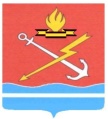 АДМИНИСТРАЦИЯ КИРОВСКОГО ГОРОДСКОГО ПОСЕЛЕНИЯ КИРОВСКОГО МУНИЦИПАЛЬНОГО РАЙОНА ЛЕНИНГРАДСКОЙ ОБЛАСТИП О С Т А Н О В Л Е Н И ЕОт 20 января 2023 года № 57О внесении изменения в постановление администрации от 11 марта 2021 года № 181  «Об утверждении Муниципальной программы энергосбережения и повышения энергетической эффективности муниципального образования «Кировск» Кировского муниципального района Ленинградской области на 2021-2025 годы»           В соответствии с п.п. 4.5.2 п.4 постановления администрации Кировского городского поселения Кировского муниципального района Ленинградской области от 07 июня 2022 года № 572 « Об утверждении Порядка разработки, реализации и оценки эффективности муниципальных программ Кировского городского поселения Кировского муниципального района Ленинградской области»,  постановляет:1. Внести следующие  изменения в постановление администрации муниципального образования «Кировск» Кировского муниципального района Ленинградской области от 11 марта 2021 года № 181 «Об утверждении Муниципальной программы энергосбережения и повышения энергетической эффективности муниципального образования «Кировск» Кировского муниципального района Ленинградской области на 2021-2025 годы» (далее – Постановление):1.1.В приложении № 4 к Постановлению: строку 1.5. Монтаж линий уличного освещения  по адресу: Ленинградская область, Кировский район, п.Молодцово, ул.Полевые – исключить.В строке «Итого»  слова «13 310,00 тыс.руб.»  заменить словами «12 710,00 тыс.руб.».2. Настоящее постановление вступает в силу со дня официального опубликования  и подлежит размещению на официальном сайте МО «Кировск».3. Контроль за исполнением настоящего постановления  возложить на первого заместителя главы администрации.Глава администрации                                                                          О.Н.КротоваРазослано: в дело, ННГ+,  финансовое управление,  МКУ «УЖКХ и О»